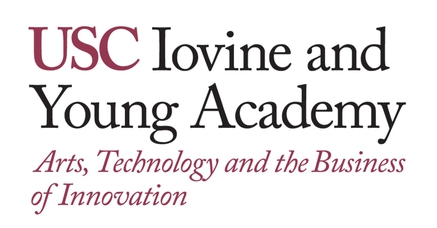 Course ACAD-324gThe Practice of Design: Ideation to InnovationUnits: (4 units/16 weeks)Fall 2022 — Tuesday and Thursday — 5 to 7:50 pm 
August 23–December 1, 2022 (final deliverable due 12/8)Location: IYH 213Instructor: Lisa KrohnOffice: HSH (first office on the right)Office Hours: By appointment, T 12-4:30, Th 2-4:30. Contact Info: lkrohn@usc.eduGrader: Colette ZhouOffice Hours: By email onlyContact Info: zhuoyinz@usc.edu*Please cc Prof. Krohn on correspondence. IT Help:  https://iovine-young.usc.edu/ait/index.htmlHours of Service: 8:30am - 5:00pm Contact Info: iyhelp@usc.edu, 213-821-6917Course DescriptionThis course provides students with an overview of collaborative design theories, processes, problem-solving methodologies and design history. In conjunction with multidisciplinary perspectives, design as a practice can be used to create critical insights, and solutions to virtually any challenge. Students will learn from and be inspired by design solutions of the past to create innovative solutions to everyday challenges.Designers research, employ proven methods and techniques, look to past examples, iterate ideas; to develop solutions from initial concept to execution, and evaluation. This course helps students to develop their own practice of design by learning the principles of rapid prototyping, problem-solving by learning from past product and service solutions, seeking out their correct audience, and applying design-based skills towards challenges they identify in daily life. We encourage each student to develop a connection between their passions, existing skill sets, and their newly acquired problem-solving techniques and collaborative practices throughout the practice modules of the course. Some of these will require you to utilize your lateral connection skills and make relationships between disparate topics. Through lectures, case studies, readings, research assignments and papers, quizzes, discussions and class practice exercises; students will acquire applicable skills for contemporary problem-solving by drawing upon historical milestones of innovation.The course will cover a range of design disciplines and perspectives, with an emphasis on product design and an introduction to human-centered design.Learning Objectives and OutcomesBy the end of the semester, students will be able to:• Understand and explain design process• Know and apply design-based problem-solving methodologies• Understand the collaborative design process for the development of products and user experiences• Research and analyze the history, theory, and practice of relevant case studies, and design periods• Develop deeper insights into user, consumer or stakeholder needs• Realize the value of the collaborative teamwork as a tool for innovation• Be comfortable with rapid-prototyping	  Prerequisite(s): NoneCo-Requisite(s): NoneConcurrent Enrollment: NoneRecommended Preparation: NoneCourse NotesThe course will cover a range of deliverable types. Some are graded, according to a supplied assignment rubic; others are credit/no credit. All assignments will be shared ahead of time in class, and will be discussed to address outstanding questions. Blackboard will be implemented for notifications, group messaging, submission urls, and grading. Google Drive will house all relevant resources and be the repository for assignment work product.Students are responsible for all readings, and assignments; to include: homework, in-class work, lectures, discussion, and presentations. The Practice of Design is a lecture, discussion, and making class.Required Readings and Supplementary Materials•   Regular access to computer, color printer, and copier•   Notebook/Sketchbook or Ipad with Procreate app•   Project materials to be purchased at the Student’s selection on a per project basis.•   USB Portable storage device/flash drive or other digital storage devices (cellphones, external storage devices, CD). It is the student’s responsibility to BACK EVERYTHING UP, losing work is not an acceptable excuse for missing work. It cannot be emphasized enough that you should have a reliable backup arrangement, and process material to outline your work.•   Required Textbook(s): •   Design Studies: A Reader, Edited by Hazel Clark and David Brody   (Publication may be ordered online. Used books may be found for lower cost, and a digital copy is in the READ folder of the shared drive)
    Required for week 2 of course and beyond.)•   Required Maker Kit: •   Available through Graphaids.com at this link: https://fineart.graphaids.com/viewitem.asp?cocsku=USCKROHN   (Required for week 2 of course and beyond.)Grading BreakdownGrading Scale Course final grades will be determined using the following scale:A: (95-100%) A-: (90-94%)EXCELLENT – Means that your work is excellent. You have a thorough understanding of the course content, theories and the ideas presented in lectures and readings. Your grades on all your assignments, attendance and participation are consistently excellent. You are engaged and actively participate in discussions and with the assignments. All of your assignments are thoroughly researched and turned in on time. You consistently demonstrate a high level of comprehension in your discussions and through your assignments.B+: (87-89%) B: (83-86%) B-: (80-83%)GOOD – Means that your work is good, and you demonstrate an above average understanding of the course content. Your grades on all your assignments, attendance and participation are consistently good or excellent. Ideas presented in class are understood and is reflected in your assignments. Your concepts are good, if not excellent, and you are usually able to bring them to life visually as needed. C+: (77-79%) C: (73-76%) C-: (70-73%)AVERAGE – Means that your work, attendance, and participation are fair (average). You understand some of the ideas, themes and concepts presented in class. Your attendance and participation are average. Your performance in critiques are average.D+: (67-69%) D: (60-66%)BELOW AVERAGE – Means that your work was below average. You did not understand most of the ideas presented in class and did not adequately demonstrate comprehension in your assignments. Assignments were routinely not turned in or turned in on time. Your assignments are mediocre or poor and you were not able to communicate comprehension. Your attendance and participated were poor.  F: (0-59%)FAILING – Means that your work was poor or missing. You didn’t understand the majority of the ideas presented in class and it is reflected in your work. Your concepts and ideas were poor or lacking and/or your work was not turned in. You did not attend and participate enough to pass.Assignment RubricsAssignment Rubrics vary per assignment. Please check with the instructor to ensure you have a clear understanding of what is expected of you for each assignment.Assignment Submission PolicyAssignments must be submitted to the google drive, AND as a URL submission to Blackboard, in advance 
of the class due. Assignments submitted late will be accepted but will incur the following grade penalties: 24 hours after deadline is a 10% deduction24-48 hours after the deadline is a 20% deduction48 hours to 3 days late is a 50% deductionSubmissions more than 3 days late will receive NO CREDIT, unless approved in advance by the instructor. *Please note deliverable criteria as sighted on each assignment rubric (as shared in class and course materials), as deductions will be incurred by inaccurate submission processes. Grading TimelineGrades for each assignment to be shared within 2-3 weeks of submission. Grading notifications will go out via Blackboard system in RESPONSE to url submissions on Blackboard. Students will be notified of their standing in detail after the midterm assignment is graded. Students are welcomed, and encouraged, to check in at any time regarding their standing in the class. Academy Attendance PolicyThe Academy maintains rigorous academic standards for its students and on-time attendance at all class meetings is expected.  Each student will be allowed two excused absences over the course of the semester for which no explanation is required.  Students are admonished to not waste excused absences on non-critical issues, and to use them carefully for illness or other issues that may arise unexpectedly. Except in the case of prolonged illness or other serious issue (see below), no additional absences will be excused. Each unexcused absence will result in the lowering of the final grade by ⅓ of a grade (e.g., an A will be lowered to A-, and A- will be lowered to a B+, etc.). In addition, being tardy to class will count as one-third of an absence. Three tardies equal a full class period absence. An established pattern of tardy and/or disruptive behavior may result in being asked to leave the class for that day, generating a full absence. Attendance and promptness will be based on the time of your logging into the class Zoom meetings. It is your responsibility to ensure your attendance is reported at the start of each class. If you are more than 15 mins late for a class–without prior communication with and permission from the instructor and TA–it will be counted as an absence. Students remain responsible for any missed work from excused or unexcused absences.  Immediately following an absence, students should contact the instructor to obtain missed assignments or lecture notes and to confirm new deadlines or due dates.  Extensions or other accommodations are at the discretion of the instructor.Automatically excused absences normally may not be used for quiz, exam or presentation days. Using an excused absence for a quiz, exam or presentation, such as in the case of sudden illness or other emergency, is at the discretion of the instructor.In the case of prolonged illness, family emergencies, or other unforeseen serious issues, the student should contact the instructor to arrange for accommodation. Accommodation may also be made for essential professional or career-related events or opportunities.  All accommodations remain at the discretion of the instructor, and appropriate documentation may be required.HOW TO PURCHASE SOFTWARE AT THE DISCOUNTED ACADEMY RATE THROUGH THE USC BOOKSTORE:The following software are available for purchase online through the USC Bookstore at the Academy discounted rate: Visit the USC Bookstore online: https://www.uscbookstore.com/usciyasoftwareSelect the software license(s) you would like to purchase.When you proceed to checkout, add the Promo Code “IYASoftware” (This will override the listed taxes).For shipping, select FedEx Home Delivery (free).Once you complete your online purchase, you will receive a confirmation email/receipt. (Note that even if a shipping charge appears on your invoice, it will not be charged to your credit card. This relates to a known technical problem with the Bookstore’s online store.)Upload your receipt here to receive access to your purchased license.You will be notified by email when the license has been activated
Course Schedule: A Additional PoliciesThroughout the course, we will be using a variety of tools to create practice work. Please be prepared with laptop, cellphone, and sketch pad as each of these items may be employed at any given time. It is understood that technology is key to the contemporary learning environment, but it should not hinder communication and comprehension between instructor and student, nor be a detractor to others around you. Please stay present in class or group discussions, as this will be reflected in your participation grade.THE PRACTICE OF DESIGN:Weekly Schedule 
(subject to change as needed)1: Introduction & Design VocabularyTuesday, August 23	Course Overview and IntroductionsLecture:	The Gestalt Laws of Perception | What am I seeing?	*Introduce Project 1_Design Scavenger Hunt Read:   	Design vocabulary	A Primer of Visual Literacy, DondisDo:       	Project 1_Design Scavenger Hunt OPEN Activity; Group 2 personThursday, August 25	Project 1_Design Scavenger Hunt DUEDiscuss: 	A Primer of Visual Literacy, DondisLecture: 	Ancient Beginnings of Product Design	*Constructive Critique 	Bias	Need vs. Want	*Introduce Project 2_Collaborative Space Mindmap Mobile  Read: 	Excerpts from The History, Theory and Practice of Product Design, Bernhard BurdekDo:	Project 2_Collaborative Space Mindmap Mobile MAKER Activity; Group 3-4 person2: Create and ConsumeTuesday, August 30Discuss: 	The History, Theory and Practice of Product Design, Bernhard BurdekLecture: 	*Creative 101	Renaissance and Industrial Revolution	Breaking the CanonRead:	Granville T. Woods by Gerry Butler	Excerpt #50 from Design Studies: A Reader by Clark and Brody (course text); 	“Manufacturing, Consumption and Design in Eighteenth Century England” by John StylesDo:	Project 2_Collaborative Space Mindmap Mobile MAKER Activity; Group 3-4 personThursday, September 1	Project 2_Collaborative Space Mindmap Mobile DUEDiscuss:	Granville T. Woods by Gerry Butler	Excerpt #50 from Design Studies: A Reader by Clark and Brody (course text); 	“Manufacturing, Consumption and Design in Eighteenth Century England” by John StylesLecture: 	Color Theory	Typography & Graphic Layout	*Introduce Project 3_Origin Story  Read:	Vocal Type Design by Tré Seals	The Oscar-winning Filmmaker + Graphic Designer Satyajit Ray by Ritupriya BasuDo:	‘Century of Self’ Documentary; pt. 1  _WATCH > STUDY for QUIZ #1	Project 3_Origin Story; 2-page  _WRITING + MAKER Activity; Individual3: Foundations of ProcessTuesday, September 6	QUIZ #1: ‘Century of Self’ Documentary; pt. 1 Discuss: 	Vocal Type Design by Tré Seals	The Oscar-winning Filmmaker + Graphic Designer Satyajit Ray by Ritupriya BasuLecture: 	The Evolution of Design Theory and Methodology, pt. 1Read:	Excerpts from The Universal Traveler, Koberg and Bagnall	10 Types of Innovation: IDEOs Strategies *reference	Human-Centered Design Toolkit: An Open-Source Toolkit, by IDEO * referenceDo:	Project 3_Origin Story; 2-page  WRITING + MAKER Activity; Individual, cont.Thursday, September 8Project 3_Origin Story (written + visual elements) DUEDiscuss: 	Excerpts from The Universal Traveler, Koberg and Bagnall	10 Types of Innovation: IDEOs Strategies * reference	Human-Centered Design Toolkit: An Open-Source Toolkit, by IDEO * referenceLecture:	The Evolution of Design Theory and Methodology, pt. 2	Chindōgu 	*Introduce Project 4_ Chindōgu Read:   	Designing Interactions, Bill Moggridge Do:	Project 4_Chindōgu_MAKER Activity; Group 3-4 person4: Looking Back and Beyond Tuesday, September 13Discuss: 	Designing Interactions, Bill Moggridge Lecture: 	Shaker and Arts & Crafts	Around the World, pt. 1  Read:	Excerpts from Design for the Real World, Victor Papanek 	Excerpt from The Design of Everyday Things, Don NormanDo:	Project 4_Chindōgu  MAKER Activity; Group 3-4 person, cont.Thursday, September 15Discuss: 	Excerpts from Design for the Real World, Victor Papanek 	Excerpt from The Design of Everyday Things, Don NormanLecture: 	Japanism, Art Nouveau, and Art Deco 	Harlem RenaissanceRead: 	Excerpts from “The Constitution of The Product: Form, Function, Material, and Expression”, DiSalvo
	Marjorie Stewart Joyner by Kate KellyDo: 	Project 4 Chindōgu MAKER Activity; Group 3-4 person, cont.5: Engage and RelateTuesday, September 20Project 4_Chindōgu DUE Discuss: 	*Introduce Project 5 and Topic Selections Read:	Excerpts from Marshall McLuhan: The Medium is the MessageDo:	Project 5_5-page “New Made Old” _WRITING + MAKER Activity; Individual.  Thursday, September 22Discuss:	Excerpts from Marshall McLuhan: The Medium is the Message	Excerpts from “The Constitution of The Product: Form, Function, Material, and Expression”, DiSalvo
	Marjorie Stewart Joyner by Kate KellyLecture:  	Experience DesignRead:	Excerpt from The Art of Relevance, Nina Simon	Excerpt from Understanding Comics, Scott McCloud	Do:	Project 5_5-page “New Made Old” _WRITING + MAKER Activity; Individual, cont.  	*Study Q2: Study Readings Trivia QUIZ6: Order and ChaosTuesday, September 27QUIZ #2: Reading Trivia  Discuss:	Excerpt from The Art of Relevance, Nina Simon	Excerpt from Understanding Comics, Scott McCloudLecture: 	Going Beyond the Norm: Surrealism and Inspiration	Materials of Past, Present, and FutureRead:   	Dada Manifesto by Hugo BallDo:	Project 5_5-page “New Made Old” _WRITING + MAKER Activity; Individual, cont.  Thursday, September 29Discuss: 	Dada Manifesto by Hugo BallLecture: 	Dada 	Bauhaus	40s and 50s	Around the World, pt. 2Read:   	Bauhaus: Arts Education Reformed, WhitefordDo:	Project 5_5-page “New Made Old” _WRITING + MAKER Activity; Individual, cont.  7: Materials and FormTuesday, October 4Project 5_5-page “New Made Old” DUE  	*Introduce Project 6 Midterm Project: “Mash Up + Collab”Read: 	Excerpt #70 from Design Studies: A Reader by Clark and Brody (course text); 	“British Designers Accused of Creating Throw-Away Culture” by Trish LorenzDo:  	Project 6 Midterm Project: “Mash Up + Collab” _WRITING + MAKER Activity; Group 2 person	*Study Q3: Design History Quiz #1Thursday, October 6	QUIZ #3: Design History Quiz, pt. 1 Read:	   Listen to The Future is Ethical - Tristan Harris, Center for Humane Technology    from Mixed Methods in Podcasts.   Excerpt #24 from Design Studies: A Reader by Clark and Brody (course text); 	“Ethical Design Education” by Susan S. SzenasyDo:  	Project 6 Midterm Project: “Mash Up + Collab” _WRITING + MAKER Activity; Group 2-person, cont.8: Midway Tuesday, October 11Discuss: Bauhaus: Arts Education Reformed, Whiteford	Excerpt #70 from Design Studies: A Reader by Clark and Brody (course text); 	“British Designers Accused of Creating Throw-Away Culture” by Trish LorenzLecture: 	Sustainability X Design	Ethics X Design	Mid-Century Modern	Scandinavian DesignDo: 	Project 6 Midterm Project: “Mash Up + Collab” _WRITING + MAKER Activity; Group 2-person, cont.Discuss: 	    The Future is Ethical - Tristan Harris, Center for Humane Technology    from Mixed Methods in Podcasts.	Excerpt #24 from Design Studies: A Reader by Clark and Brody (course text); 	“Ethical Design Education” by Susan S. SzenasyRead:	Excerpt from Emotional Intelligence 2.0 by Bradberry and GreavesDo:  	Project 6 Midterm Project: “Mash Up + Collab” _WRITING + MAKER Activity; Group 2-person, cont.Thursday, October 13. NO CLASS Happy Fall Recess!9: Acceptance + AnalysisTuesday, October 18Project 6 Midterm Project: “Mash Up + Collab” DUEDiscuss:	Excerpt from Emotional Intelligence 2.0 by Bradberry and GreavesLecture: 	Emotional IntelligenceRead:   	Excerpt #65 from Design Studies: A Reader by Clark and Brody (course text); 	“The Re-Education of Michael Graves” by John Hockenberry
	“Race, Power, Money–the art of Jean-Michel Basquiat” by Olivia LaingThursday, October 20Discuss:	Excerpt #65 from Design Studies: A Reader by Clark and Brody (course text); 	“The Re-Education of Michael Graves” by John Hockenberry	“Race, Power, Money–the art of Jean-Michel Basquiat” by Olivia LaingLecture: 	7 Stages of the Creative Problem Solving Process_Acceptance + Analysis	Interview Techniques	Data Science and Visualizing Data	Personas vs Proto-Personas	*Introduce Project 7, Topic Selections, and Team Assignments for Final ProjectRead:	Design Research: From Interview to Insight (parts one & two) by Matt Cooper-WrightDo:	Project 7_Kick off + Topic brainstorm PROCESS Activity, Final Team Groups 	Project 7a_Analysis PROCESS Activity, Final Team Groups 10: Definition Tuesday, October 25 Discuss:	Design Research: From Interview to Insight articles by Matt Cooper-Wright Lecture: 	20th Century Rebellion: Brutalism to Disco	Memphis and the 80s	7 Stages of the Creative Problem-Solving Process_ Definition	1-on-1 Team Check-insRead:	Excerpt #75 from Design Studies: A Reader by Clark and Brody (course text); 	“Helvetica: Love It or Hate It” by R. Roger RemingtonDo:	Project 7a_Analysis & Definition PROCESS Activity, Final Team Groups, cont. Thursday, October 27Project 7a_Analysis and Definition DUEDiscuss: 	Excerpt #75 from Design Studies: A Reader by Clark and Brody (course text); 	“Helvetica: Love It or Hate It” by R. Roger RemingtonLecture: 	 7 Stages of the Creative Problem-Solving Process Ideation 	Creating the Experience Read:	Do:	Project 7b_Ideation PROCESS Activity, Final Team Groups   11: Ideation + Selection  Tuesday, November 1Discuss: 	 Excerpt #75 from Design Studies: A Reader by Clark and Brody (course text); 	“Helvetica: Love It or Hate It” by R. Roger RemingtonLecture: 	90s Minimalism	Market Research 	1-on-1 Team Check-insRead:	Excerpt from Design is Storytelling by Ellen Lupton 	Excerpt #44 from Design Studies: A Reader by Clark and Brody (course text); 	“The Difference of Female Design” by Hazel ClarkDo:	Project 7b_Ideation PROCESS Activity, Final Team Groups   Thursday, November 3Project 7b_Ideation DUE  Discuss:	Excerpt from Design is Storytelling by Ellen Lupton 	Excerpt #44 from Design Studies: A Reader by Clark and Brody (course text); 	“The Difference of Female Design” by Hazel ClarkLecture: 	7 Stages of the Creative Problem Solving Process_Selection	1-on-1 Team Check-insRead:	From Inspiration to Implementation by Tina SeeligDo:	Project 7c_Selection _PROCESS Activity, Final Team Groups 12: The Circle of ImplementationTuesday, November 8Project 7c_Selection DUE Discuss:	From Inspiration to Implementation by Tina SeeligLecture:  	Makers Unite	7 Stages of the Creative Problem Solving Process_Implementation	Proof of Concept	1-on-1 Team DYNAMICS Check-ins	Read:	3 Prototyping Exercises to Get Unstuck by IDEODo: 	Project 7d_Implementation and Building a Brand _PROCESS Activity, Final Team Groups  Thursday, November 10Discuss:	3 Prototyping Exercises to Get Unstuck by IDEOLecture: 	Mood Boards and Branding	Creating Assets	Showcasing DVF+ rational	Building a Business Model	Considering Marketing Engagement Listen:	Podcast: Purposeful Branding Makes A Passionate Life showcasing Nikita M. PopeDo: 	Project 7d_Implementation and Building a Brand _PROCESS Activity, Final Team Groups  13: Development Tuesday, November 15Discuss:  	Podcast: Purposeful Branding Makes A Passionate Life showcasing Nikita M. PopeLecture: 	Y2K to the Noughties	2010 to Today	1-on-1 Team Check-insDo: 	Project 7d_Implementation and Building a Brand _PROCESS Activity, Final Team Groups  Thursday, November 17Project 7d_Implementation and Building a Brand DUE Discuss:  	1-on-1 Team Check-insDo:      	*Study for Q4: Design History Quiz, pt. 2 14: EvaluationTuesday, November 22QUIZ #4: Design History Quiz, pt. 2Lecture: 	7 Stages of the Creative Problem Solving Process_Evaluation	Create Group Assessment rubric and self-evaluation model	*Course EvaluationDo:      	Project 7f_Evaluation _PROCESS Activity, Final Team GroupsThursday November 24: No class- Happy Thanksgiving!15: Communicating the IdeaTuesday, November 29Project 7e_Evaluation DUE  Discuss:  	1-on-1 Team Check-insDo:      	Project 7_Final Presentation and Evaluation _PROCESS Activity, Final Team GroupsThursday, December 1. (last day of class) Project 7f_Final Presentations DUE 	Final review with guest criticsDo:      	Project 7_Final Documentation and Evaluation _PROCESS Activity, Final Team Groups, cont.> Final Project 7g Documentation (in lieu of a Final Exam) Project 7g_Final Documentation DUE  Thursday, December 8Revised Final Documentation and Group/Team/Self Evaluations DueDo:       	All Project 7 submissions due 9am the morning of the Final Exam date. All final materials, including team and self-evaluation updates due to PoD Google Drive. 
*Be sure to post final URL of drive materials to Blackboard for complete submission.	For the date and time of the final for this class, consult the USC Schedule of ClassesDeliverables Outline (subject to change as needed)* Project grading criteria are shared for each assignment, and distributed as rubrics. We will go over deliverable criteria in class.**Each project assignment requires drive submission AND a corresponding URL submission to Blackboard. 
***Grades and written feedback received via Blackboard.1: Project Assignments _ 300 PointsProject 1_Design Scavenger Hunt OPEN Activity; Group 2 personProject 2_Collaborative Space Mindmap Mobile   _OPEN Activity; Group 3 personProject 3_Origin Story; 2-page WRITING + MAKER Activity; IndividualProject 4_Chindōgu MAKER Activity; Group 2 personProject 5_New Made Old; 5-page WRITING + MAKER Activity; Individual  
2: Quizzes _ 100 PointsQ1: ‘Century of Self’ Documentary; pt. 1Q2: Reading TriviaQ3: Design History Quiz, pt. 1 Q4: Design History Quiz, pt. 23: Midterm: “Project 6” _ 200 Points “Designer Mash Up + Collab” ; 8-page   _WRITING + MAKER Activity; Group 2 person4: FINAL PROJECT: “Project 7” _ 300 PointsProject 7a_Analysis + Definition _PROCESS Activity, Final Team Groups Project 7b_Ideation PROCESS Activity, Final Team Groups        	Project 7c_Selection PROCESS Activity, Final Team Groups Project 7d_Implementation & Building a Brand _PROCESS Activity, Final Team Groups Project 7e_Evaluation PROCESS Activity, Final Team Groups Project 7_Final Presentation and Documentation _PROCESS Activity, Final Team Groups	All final Project 7 submissions due 9am the morning of the Final Exam date. All final materials, including team and self -valuation updates due to PoD Google Drive 
within 24 HRS of final exam time. *Post final URL of drive materials to Blackboard.	For the date and time of the final for this class, consult the USC Schedule of Classes5: CLASS PARTICIPATION _ 100 PointsClass participation grade is based on your engagement during class discussions, the constructive critique and evaluation of peer work, and team engagement. You are encouraged to share relevant examples of product design history and design methodology, drawing from your everyday life and lived experiences. Recommended Readings and Resources 
(some digital versions are available)The History, Theory and Practice of Product Design by Bernhard Burdek, BirkhauserDesigning Interactions, Bill Moggridge, MIT PressA Primer of Visual Literacy by Donis A. Dondis, MIT PressDesign in Context by Penny Sparke, Chartwell Books, Inc.Design History: Understanding Theory and Method by Kjetil Fallan, Berg PublishersThe Geometry of Design by Kimberly Elam, Princeton Architectural PressThe Art of Innovation: Lessons in Creativity by Tom Kelley, by Crown BusinessThe Power of Limits: Proportional Harmonies in Nature, Art & Architecture by Gyorgy Doczi,Shambhala Boulder & LondonBauhaus by Frank Whitford, Thames & HudsonIndustrial Design, John Heskett, Thames & HudsonPrinciples of two-Dimensional Design and three-Dimensional Design by Wucius Wong,Van Nostrand ReinholdArt Deco Complete: The Definitive Guide to the Decorative Arts of the 1920s and 1930s,by Alastair Duncan, Harry N. AbramsHuman-Centered Design Toolkit: An Open-Source Toolkit to Inspire New Solutions in theDeveloping World by IDEO, IDEO PressGraphic Design Theory: Readings from the Field edited by Helen Armstrong, foreword by Ellen LuptonDesign Paradigms: A Sourcebook for Creative Visualization by Warren K. Wake, John Wiley & Sons, Inc.HCD Toolkit by IDEO: https://www.ideo.com/post/design-kitStanford d.School Bootcamp (previously Hasso Platner Institute of Design): https://dschool.stanford.edu/HABI Education Labs Framework: http://habieducationlab.org/design/Design Thinking Handbook: Chapter 1 – Why we need design thinking.https://www.designbetter.co/design-thinking/why-we-need-design-thinkingIDEO Shopping Cart Project. https://www.youtube.com/watch?v=M66ZU2PCIcMInnovation Management articles: http://www.innovationmanagement.se/latest-articles/Jeremy Alexis: What is Problem Framing in Design? https://vimeo.com/6180364https://vimeo.com/groups/iitdesigncommunity/videos/21770257What fuels great design (and why most startups don’t do it),https://library.gv.com/what-fuels-great-design-and-why-most-startups-don-t-do-it-a8dd2c4f5cb4Getting People to Talk: An Ethnography & Interviewing Primer: https://vimeo.com/1269848Going Deeper, Seeing Further: Enhancing ethnographic interpretations.http://5a5f89b8e10a225a44ac-ccbed124c38c4f7a3066210c073e7d55.r9.cf1.rackcdn.com/files/pdfs/news/jar_2006.pdfComplete Beginner’s Guide to UX Research,http://www.uxbooth.com/articles/complete-beginners-guide-to-design-research/Needfinding: The why and how of uncovering people’s needs. Dev Patnaik.http://www.paulos.net/teaching/2011/BID/readings/needfinding.pdfA Beginner’s Guide to Finding User Needs. Jan Dittrich. Read the ‘Analysis’section only. https://jdittrich.github.io/userNeedResearchBook/#toc53Design Research: From Interview to Insight Part 1 Summarizing the Interview:https://medium.com/design-research-methods/design-research-from-interview-to-insight-part-one-summarising-the-interview-dceee9ba0969Design Research: From Interview to Insight Part 2, Synthesizing Insight:https://medium.com/design-research-methods/design-research-from-interview-to-insight-f6957b37c698Case Study: How to use empathy to create products people love. Start at 25m20sthrough end. https://vimeo.com/126976733#t=1520s“The Importance of Synthesis during the design process.” Jon Kolkohttp://www.jonkolko.com/writingInfoArchDesignStrategy.phpMental Models: Digging beyond user preferences:https://www.youtube.com/watch?v=M4AsxNg9nNUAbductive Thinking and Sensemaking: The Drivers of Design Synthesis. Jon Kolko http://www.jonkolko.com/writingAbductiveThinking.phpAdditional Internet ResourcesAdobe TV                                  tv.adobe.comThe Designers Accord             designeraccord.orgJohn Maeda                              lawsofsimplicity.comLynda                                         lynda.com, now LinkedIn Learning TED Talks                                   ted.com/talks – edited list suppliedProduct Timeline                     rsub.com/typographic/timeline/Wired Magazine                      wired.comStatement on Academic Conduct and Support SystemsAcademic Conduct:Plagiarism – presenting someone else’s ideas as your own, either verbatim or recast in your own words – is a serious academic offense with serious consequences. Please familiarize yourself with the discussion of plagiarism in SCampus in Part B, Section 11, “Behavior Violating University Standards” policy.usc.edu/scampus-part-b. Other forms of academic dishonesty are equally unacceptable. See additional information in SCampus and university policies on scientific misconduct, policy.usc.edu/scientific-misconduct.Support Systems: Student Health Counseling Services - (213) 740-7711 – 24/7 on callengemannshc.usc.edu/counselingFree and confidential mental health treatment for students, including short-term psychotherapy, group counseling, stress fitness workshops, and crisis intervention. National Suicide Prevention Lifeline - 1 (800) 273-8255 – 24/7 on callsuicidepreventionlifeline.orgFree and confidential emotional support to people in suicidal crisis or emotional distress 24 hours a day, 7 days a week.Relationship and Sexual Violence Prevention Services (RSVP)   213-740-9355 (WELLhttps://studenthealth.usc.edu/sexual-assault/  Free and confidential therapy services, workshops, and training for situations related to gender-based harm.
Relationship and Sexual Violence Prevention and Services provides immediate therapy services for situations related to gender- and power-based harm (e.g., sexual assault, domestic violence, stalking). (wording from the site)Office of Equity and Diversity (OED) | Title IX - (213) 740-5086equity.usc.edu, titleix.usc.eduInformation about how to get help or help a survivor of harassment or discrimination, rights of protected classes, reporting options, and additional resources for students, faculty, staff, visitors, and applicants. The university prohibits discrimination or harassment based on the following protected characteristics: race, color, national origin, ancestry, religion, sex, gender, gender identity, gender expression, sexual orientation, age, physical disability, medical condition, mental disability, marital status, pregnancy, veteran status, genetic information, and any other characteristic which may be specified in applicable laws and governmental regulations.USC Policy Reporting to Title IX (213) 740-5086  https://policy.usc.edu/reporting-to-title-ix-student-misconduct/The university encourages individuals to report prohibited conduct to the Title IX Office. Individuals can report to the university Title IX Coordinator in the Office of Equity and Diversity.Bias Assessment Response and Support - (213) 740-2421studentaffairs.usc.edu/bias-assessment-response-supportAvenue to report incidents of bias, hate crimes, and microaggressions for appropriate investigation and response.The Office of Disability Services and Programs - (213) 740-0776dsp.usc.eduSupport and accommodations for students with disabilities. Services include assistance in providing readers/notetakers/interpreters, special accommodations for test taking needs, assistance with architectural barriers, assistive technology, and support for individual needs.USC Support and Advocacy - (213) 821-4710studentaffairs.usc.edu/ssaAssists students and families in resolving complex personal, financial, and academic issues adversely affecting their success as a student.Diversity at USC - (213) 740-2101diversity.usc.eduInformation on events, programs and training, the Provost’s Diversity and Inclusion Council, Diversity Liaisons for each academic school, chronology, participation, and various resources for students. USC Emergency - UPC: (213) 740-4321, HSC: (323) 442-1000 – 24/7 on call dps.usc.edu, emergency.usc.eduEmergency assistance and avenue to report a crime. Latest updates regarding safety, including ways in which instruction will be continued if an officially declared emergency makes travel to campus infeasible.USC Department of Public Safety - UPC: (213) 740-6000, HSC: (323) 442-120 – 24/7 on call dps.usc.eduNon-emergency assistance or information.AssignmentPoints% of GradeParticipation(28) = 10010%Quizzes(4) = 10010%Research and Practice Projects(5) = 30030%Midterm Paper(1) = 20020%Final Presentation and Deliverables(8) = 30030%TOTAL1000100%SoftwareIYA Short-Term License at USC BookstoreAdobe Creative Cloud$70 2021-2022 annual license Apple Logic Pro$35 semester licenseSolidworks $35 semester license Apple Final Cut Pro $35 semester license